                                                (ПРОЕКТ)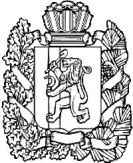 НИЖНЕИНГАШСКИЙ ПОСЕЛКОВЫЙ СОВЕТ ДЕПУТАТОВНИЖНЕИНГАШСКОГО РАЙОНАКРАСНОЯРСКОГО КРАЯРЕШЕНИЕ___.____. 2020 г.                          пгт Нижний Ингаш                                     № _____Об утверждении Порядка выявления, учета и оформления выморочного имущества в собственность муниципального образования поселок Нижний Ингаш Нижнеингашского района Красноярского краяВ соответствии с Федеральным законом от 06.10.2003 № 131-ФЗ «Об общих принципах организации местного самоуправления в Российской Федерации», ст. ст. 125, 1151 Гражданского кодекса Российской Федерации, ст. 14 Жилищного кодекса Российской Федерации, руководствуясь Уставом поселка Нижний Ингаш Нижнеингашского района Красноярского края, Совет депутатов,РЕШИЛ: 	1. Утвердить Порядка выявления, учета и оформления выморочного имущества в собственность муниципального образования поселок Нижний Ингаш Нижнеингашского района Красноярского края, согласно приложению № 1. 	2. Контроль за исполнением данного решения возложить на  постоянную комиссию по бюджету и экономическим вопросам.          3. Решение вступает в силу в день, следующий за днем его официального опубликования  в периодическом печатном средстве массовой информации «Вестник муниципального образования поселок Нижний Ингаш».Председатель Нижнеингашского Поселкового Совета депутатов                                                                           Т.Г.Зиновьева                                                                                                  Глава посёлкаНижний Ингаш                                                                                                        Б.И. ГузейПриложение № 1 к решению Нижнеингашского поселкового Совета депутатов от  «___»______________ № _____   Порядоквыявления, учета и оформления выморочного имущества в собственность муниципального образования поселок Нижний Ингаш Нижнеингашского района Красноярского края1. Общие положения
1.1. Настоящий Порядок выявления, учета и оформления выморочного имущества в собственность муниципального образования поселок Нижний Ингаш  Нижнеингашского района Красноярского края разработан в соответствии с  Гражданским кодексом Российской Федерации, Жилищным кодексом Российской Федерации, Федеральным законом от 6 октября 2003 года N 131-ФЗ «Об общих принципах организации местного самоуправления в Российской Федерации» и определяет последовательность действий при выявлении и оформлении выморочного имущества в собственность муниципального образования, а также порядок его учета.1.2. Действие настоящего Порядка распространяется на расположенные, на территории муниципального образования жилые помещения, в том числе квартиры (части квартир), комнаты в коммунальных квартирах, жилые дома (части жилых домов), земельные участки, а также расположенные на них здания, сооружения, иные объекты недвижимого имущества, доли в праве общей долевой собственности на указанные объекты недвижимого имущества (далее - объекты недвижимого имущества), переходящие в порядке наследования по закону в собственность муниципального образования.1.3. К объектам недвижимого имущества, переходящим в порядке наследования по закону в собственность муниципального образования, относятся объекты недвижимого имущества, принадлежащие гражданам на праве собственности и освобождающиеся после их смерти при отсутствии у умершего гражданина наследников по закону и по завещанию либо в случае, если никто из наследников не имеет права наследовать или все наследники отстранены от наследования, либо никто из наследников не принял наследства или все наследники отказались от наследства и при этом никто из них не указал, что отказывается в пользу другого наследника (далее также - выморочное имущество).1.4. Выявление выморочного имущества, оформление его в собственность муниципального образования, ведение учета выморочного имущества осуществляется Администрацией поселок Нижний Ингаш  Нижнеингашского района Красноярского края.               1.5. Расходы по оформлению выморочного имущества в собственность муниципального образования осуществляются за счет средств местного бюджета. 	2. Выявление и оформление выморочного имущества в собственность муниципального образования 2.1. Выявление выморочного имущества осуществляется Администрацией поселения, организациями, осуществляющими обслуживание и эксплуатацию жилищного фонда, управляющими компаниями (при их наличии). Иные организации и физические лица вправе информировать Администрацию поселения о фактах выявления выморочного имущества.2.2. В целях выявления объектов недвижимого имущества, которые могут быть признаны выморочным имуществом, расположенных на территории поселения, Администрация осуществляет:а) сбор сведений, полученных от территориальных подразделений Управления Министерства внутренних дел Российской Федерации по Красноярскому краю, организаций, осуществляющих обслуживание и эксплуатацию жилищного фонда, граждан и иных источников об объектах недвижимого имущества, имеющих признаки выморочного имущества;б) анализ и проверку в течение 30 календарных дней со дня поступления сведений об объектах недвижимого имущества, имеющих признаки выморочного имущества, в порядке, предусмотренном пунктами 2.3-2.5 настоящего Порядка, в том числе осуществляет осмотр внешнего состояния такого имущества.В случае если в течение указанного срока проведения проверки в Администрацию не поступило ответов на запросы, а также при выявлении в процессе проведения проверки необходимости направления дополнительных запросов срок проведения проверки продлевается, но не более чем на 30 календарных дней.2.3. При выявлении объекта недвижимого имущества, имеющего признаки выморочного имущества, в целях установления собственника объекта недвижимого имущества Администрация направляет запрос в орган, осуществляющий (осуществлявший) государственную регистрацию прав на недвижимое имущество.2.4. После определения собственника объекта недвижимого имущества, имеющего признаки выморочного имущества, в целях установления факта смерти данного лица Администрация направляет письменные запросы о представлении информации и выдаче свидетельства о смерти гражданина в органы записи актов гражданского состояния.2.5. Информацию о месте регистрации гражданина на дату смерти, а также о лицах, совместно с ним проживающих в жилых помещениях, имеющих признаки выморочного имущества, Администрация запрашивает в территориальных органах Управления Министерства внутренних дел Российской Федерации по Красноярскому краю, иных организациях.2.6. Администрация направляет запрос в соответствующий орган нотариата о наличии или отсутствии открытых наследственных дел после смерти гражданина, имевшего на праве собственности объект недвижимого имущества, имеющий признаки выморочного имущества.2.7. Для осмотра внешнего состояния объекта недвижимого имущества, имеющий признаки выморочного имущества, в Администрации поселения создается комиссия, в состав которой включается представитель органа муниципального контроля.По результатам осмотра внешнего состояния объекта составляется акт обследования по форме, согласно приложения № 2 к настоящему Порядку.В случае возможности свободного доступа внутрь осматриваемого объекта недвижимого имущества в акте обследования отражаются сведения о внутреннем состоянии такого объекта.2.8. При наличии фактических признаков, позволяющих оценить обследованный объект как выморочное имущество, Администрация поселения в течении 10 дней с момента составления акта обследования принимает меры по установлению наследников на указанное имущество, в том числе:а) обеспечивает размещение в средствах массовой информации, на официальном сайте в информационно-телекоммуникационной сети «Интернет» объявление о необходимости явки лица, считающим себя наследником или имеющим на него права, в течение 1 месяца со дня публикации объявления, с предупреждением о том, что в случае неявки вызываемого лица в отношении указанного объекта будут приняты меры по обращению его в муниципальную собственность.б) обеспечивает получение выписки из ЕГРН об основных характеристиках и зарегистрированных правах на объект недвижимого имущества и земельный участок, на котором расположен такой объект.в) обеспечивает получение справки органа, осуществляющего технический учет объектов недвижимости о зарегистрированных правах на объект недвижимого имущества.г) обеспечивает получение выписок о наличии объекта недвижимости в реестре федерального имущества, государственного имущества субъекта РФ и муниципального имущества.2.9. Для получения свидетельства о праве на наследство по закону на выморочное имущество должностное лицо Администрации, имеющее соответствующие полномочия, по истечении 6 месяцев со дня смерти собственника имущества, обладающего признаками выморочного имущества,  обращается от имени Администрации поселения к нотариусу по месту открытия наследства с заявлением о выдаче свидетельства о праве на наследство по закону и представляет следующие документы:а) свидетельство о смерти наследодателя, выданное органом записи актов гражданского состояния;б) правоустанавливающий документ на объект недвижимого имущества;в) выписку из Единого государственного реестра недвижимости, удостоверяющую внесение в реестр записи о праве собственности умершего гражданина на объект недвижимого имущества, либо справку из организации по учету объектов недвижимого имущества о правах умершего гражданина на объект недвижимого имущества, зарегистрированных до 1 июня 1999 года;г) справку с места жительства наследодателя либо выписку из домовой книги;д) документы, подтверждающие действия заявителя по факту установления наличия наследников, предусмотренные настоящим Порядком;е) документы, подтверждающие состав и место нахождения наследственного имущества;ё) документ, подтверждающий полномочия должностного лица уполномоченного органа Администрации;Перечень документов может быть скорректирован нотариусом, исходя из особенностей конкретного наследственного дела.2.10. Для получения документов, указанных в пункте 2.9 настоящего Порядка, Администрация направляет запросы в соответствующие органы и организации, в распоряжении которых находятся указанные сведения (документы).2.11. В случае отказа соответствующего органа (организации) в предоставлении документов, указанных в пункте 2.9 настоящего Порядка, по причине отсутствия запрашиваемой информации или невозможности ее предоставления по основаниям, предусмотренным действующим законодательством, либо в случае отказа нотариуса в выдаче свидетельства о праве на наследство по закону Администрация поселения при наличии законных оснований обращается в суд с исковым заявлением о признании права собственности (общей долевой собственности) муниципального образования на выморочное имущество.2.12. После получения свидетельства о праве на наследство по закону либо вступления в силу решения суда о признании права собственности муниципального образования на выморочное имущество Администрация в течение 10 рабочих дней обращается в орган, осуществляющий государственную регистрацию прав на недвижимость, для регистрации права собственности (общей долевой собственности) муниципального образования на объект недвижимого имущества, признанный выморочным имуществом.В течение 10 рабочих дней со дня получения документа, подтверждающего государственную регистрацию права собственности на объект недвижимого имущества, Администрация включает сведения об указанном имуществе в Реестр муниципального имущества.Жилые помещения включается в муниципальный жилищный фонд социального использования.2.13. В случае выявления имущества, переходящего в порядке наследования по закону в собственность Российской Федерации, Администрация извещает об этом налоговый орган.3. Осуществление учета и сохранности  выморочного имущества3.1. При получении информации об объектах недвижимого имущества, имеющих признаки выморочного имущества, должностное лицо Администрации не позднее 5 рабочих дней со дня получения такой информации заносит сведения об имуществе в журнал учета объектов недвижимого имущества, имеющих признаки выморочного имущества, который ведется в Администрации на бумажном носителе по форме согласно приложению № 3 к настоящему Порядку.3.2. Охрану выморочного имущества и безопасность существования такого имущества для населения на период с его первоначального обнаружения и до передачи его в пользование либо собственность третьим лицам в порядке, установленном законодательством, после оформления в муниципальную собственность обеспечивается Администрацией поселения.Приложение № 2 к решению Нижнеингашского поселкового Совета депутатов от  «___»______________ № _____   АКТОБСЛЕДОВАНИЯ ОБЪЕКТА НЕДВИЖИМОГО ИМУЩЕСТВА«__»___________ 20_ г.                                                                       _______________	Комиссией ____________________________________________________ в составе председателя___________________________________________________________                                         (Ф.И.О., занимаемая должность и место работы)и членов  комиссии________________________________________________________________________________________________________________________________________________________________________________________________________________________________________________________________________                                                         (Ф.И.О. , занимаемая должность)при участии ___________________________________________________________произведено обследование объекта недвижимого имущества ________________________________________________________________________________________,расположенного _______________________________________________________                                                              (указывается местоположение   или почтовый адрес объекта)     Обследованием на месте установлено: ________________________________________________________________________________________________________________________________________________________________________________________________________________________________________________________________________________________________________________________________________________________________________________________________________________________________________________________________________________________________________________________________________________________________________________________________________________________________________________________________________________________                                       (Краткое описание состояния  объекта, его основные характеристики)  Председатель комиссии______________________________________________________________________                            (подпись)                                                                                         (Ф.И.О.)Члены комиссии______________________________________________________________________                             (подпись)                                                                                       (Ф.И.О.)______________________________________________________________________                              (подпись)                                                                                        (Ф.И.О.)______________________________________________________________________                             (подпись)                                                                                            (Ф.И.О.)Приложение № 3 к решению Нижнеингашского поселкового Совета депутатов от  «___»______________ № _____   Форма журнала учета объектов недвижимого имущества,имеющих признаки выморочного имущества
Адрес объекта недвижимого имуществаХарактеристика объекта недвижимого имуществаСобственник объекта недвижимого имущества (Ф.И.О., дата рождения, дата смерти)Источник информации, дата поступления информацииРезультат